IM3H: Module 2 Rational Functions Review		 Solve the following equations, state any extraneous solutions Solve the following equations, state any extraneous solutions Solve the following equations, state any extraneous solutions 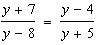 Identify the key features of each function. Graph each functionIdentify the key features of each function. Graph each functionIdentify the key features of each function. Graph each functionholes:y-intercept:x-intercept(s):domain:vertical asymptotes:horizontal asymptotes:slant asymptotes:holes:y-intercept:x-intercept(s):domain:vertical asymptotes:horizontal asymptotes:slant asymptotes:Graph.Graph.Graph.vertical asymptotes:horizontal asymptotes:slant asymptotes:vertical asymptotes:horizontal asymptotes:slant asymptotes:holes:y-intercept:x-intercept(s):domain:Graph.Graph.Graph.vertical asymptotes:horizontal asymptotes:slant asymptotes:vertical asymptotes:horizontal asymptotes:slant asymptotes:holes:y-intercept:x-intercept(s):domain:Graph.Graph.Graph.Simplify each expression, and state restrictions.Simplify each expression, and state restrictions.Simplify each expression, and state restrictions.Solve.                                                                                      Solve.                                                                                      Solve.                                                                                      Write a rational function with the following features.Domain: HA at This function has no real roots Write a rational function with the following features.(5, 27) is on the functionHA at VA at Write a rational function with the following features.(12, 0) is on the function (0, 4) is on the functionHA at VA at  Write a rational function with the following features. Slant asymptote at y=4x+9VA at x=2(1,-2) is on the function